UÁæ«ÄÃt AiÀÄÄªÀPÀgÀ£ÀÄß ªÀåªÀ¸ÁAiÀÄzÀ PÀqÉ ¸É¼ÉAiÀÄÄªÀ gÁ¶ÖçÃAiÀÄ ¸À¨sÉ qÁ. PÉ.J£ï. ²æÃ¤ªÁ¸À¥Àà, PÁAiÀÄðPÀæªÀÄ ¸ÀAAiÉÆÃdPÀgÀÄ ¢£ÁAPÀ 27.01.2016 gÀAzÀÄ ¨sÁgÀwÃAiÀÄ PÀÈ¶ ¸ÀA±ÉÆÃzsÀ£Á ¸ÀA¸ÉÜ, £ÀªÀ zÉºÀ°AiÀÄ°è DAiÉÆÃf¸À¯ÁVzÀÝ UÁæ«ÄÃt AiÀÄÄªÀPÀgÀ£ÀÄß ªÀåªÀ¸ÁAiÀÄzÀ PÀqÉ ¸É¼ÉAiÀÄÄªÀ gÁ¶ÖçÃAiÀÄ ¸À¨sÉAiÀÄ°è ¨sÁUÀªÀ»¹zÀÝgÀÄ. F ¸À¨sÉAiÀÄ ªÀÄÄRå GzÉÝÃ±ÀªÉÃ£ÉAzÀgÉ ErÃ zÉÃ±ÀzÀ°è UÁæ«ÄÃt AiÀÄÄªÀPÀgÀ£ÀÄß ªÀåªÀ¸ÁAiÀÄzÀ PÀqÉUÉ ¸É¼ÉzÀÄ, UÁæ«ÄÃt ¥ÀæzÉÃ±ÀUÀ¼À°è £É¯É¸À®Ä ªÀiÁqÀÄwÛgÀÄªÀ ¥ÀæAiÀÄvÀßUÀ¼À §UÉÎ ZÀað¸ÀÄªÀÅzÁVzÉ.  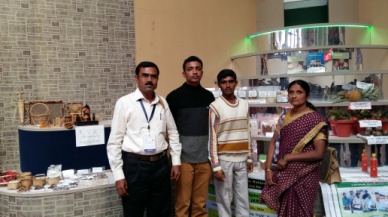 UÁæ«ÄÃt AiÀÄÄªÀPÀgÀ£ÀÄß ªÀåªÀ¸ÁAiÀÄzÀ PÀqÉ ¸É¼ÉAiÀÄÄªÀ AiÉÆÃd£ÉAiÀÄ QæAiÀiÁ AiÉÆÃd£ÉAiÀÄ ¸À¨sÉ¢£ÁAPÀ 28.01.2016 gÀAzÀÄ ¨sÁgÀwÃAiÀÄ PÀÈ¶ ¸ÀA±ÉÆÃzsÀ£Á ¸ÀA¸ÉÜ, £ÀªÀzÉºÀ°AiÀÄ°è DAiÉÆÃf¸À¯ÁVzÀÝ UÁæ«ÄÃt AiÀÄÄªÀPÀgÀ£ÀÄß ªÀåªÀ¸ÁAiÀÄzÀ PÀqÉ ¸É¼ÉAiÀÄÄªÀ AiÉÆÃd£ÉAiÀÄ QæAiÀiÁ AiÉÆÃd£Á ¸À¨sÉAiÀÄ°è PÁAiÀÄðPÀæªÀÄ ¸ÀAAiÉÆÃdPÀgÀÄ ¨sÁUÀªÀ»¹zÀÝgÀÄ. F ¸À¨sÉAiÀÄ ªÀÄÄRå GzÉÝÃ±ÀªÉÃ£ÉAzÀgÉ ErÃ zÉÃ±ÀzÀ°è 23 PÀÈ¶ «eÁÕ£À PÉÃAzÀæUÀ¼À°è ¥ÁægÀA¨sÀªÁUÀÄwÛgÀÄªÀ F AiÉÆÃd£ÉAiÀÄ PÁAiÀÄðZÀlÄªÀnPÉUÀ¼À §UÉÎ ¸ÀªÀiÁ¯ÉÆÃZÀ£É £ÀqÉ¸ÀÄªÀÅzÀÄ.  PÁAiÀÄðPÀæªÀÄ ¸ÀAAiÉÆÃdPÀgÀÄ ¨ÉAUÀ¼ÀÆgÀÄ UÁæªÀiÁAvÀgÀ f¯ÉèAiÀÄ DAiÀÄð (ARYA) (UÁæ«ÄÃt AiÀÄÄªÀPÀgÀ GzÉÆåÃUÀ ªÀÄvÀÄÛ fÃªÀ£ÁzsÁgÀPÁÌV £À«Ã£À G¢ÝªÀÄ²Ã®vÉ ªÀiÁzÀjUÀ¼ÀÄ) AiÉÆÃd£ÉAiÀÄ C£ÀÄµÁ×£ÀzÀ §UÉÎ ¥Àæ¸ÀÄÛvÀ ¥Àr¹zÀgÀÄ. 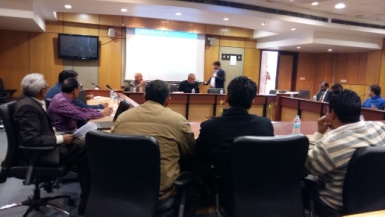 PÉëÃvÉÆæÃvÀìªÀUÀ¼ÀÄCªÀgÉAiÀÄ°è ¸ÀªÀÄUÀæ ¨É¼É ¤ªÀðºÀuÉ (vÀ½. ºÉZï.J.-4) CªÀgÉAiÀÄ°è ¸ÀªÀÄUÀæ ¨É¼É ¤ªÀðºÀuÉAiÀÄ (vÀ½ ºÉZï.J.-4) PÉëÃvÉÆæÃvÀìªÀªÀ£ÀÄß ¢£ÁAPÀ 09.01.2016 gÀAzÀÄ zÉÆqÀØ§¼Áî¥ÀÅgÀ vÁ®ÆèQ£À aÃ¯ÉÃ£ÀºÀ½îAiÀÄ°è ºÀ«ÄäPÉÆ¼Àî¯ÁVvÀÄÛ. qÁ.©.f ªÁ¸ÀAw, «µÀAiÀÄ vÀdÕgÀÄ (ªÀÄtÄÚ «eÁÕ£À) EªÀgÀÄ ªÀµÀð¥ÀÇwð J¯Áè PÁ®zÀ°è ¨É¼ÉAiÀÄ§ºÀÄzÁzÀ CªÀgÉ vÀ½ ºÉZï.J.-4£À ¨ÉÃ¸ÁAiÀÄ PÀæªÀÄUÀ¼ÀÄ ªÀÄvÀÄÛ ¸ÀªÀÄUÀæ ¨É¼É ¤ªÀðºÀuÉ §UÉÎ ªÀiÁ»w ¤ÃrzÀgÀÄ. qÁ.©.ªÀÄAdÄ£Áxï, «µÀAiÀÄ vÀdÕgÀÄ (¸À¸Àå ¸ÀAgÀPÀëuÉ) EªÀgÀÄ CªÀgÉ ¨É¼ÉUÉ vÀUÀÄ®§ºÀÄzÁzÀ QÃl ªÀÄvÀÄÛ gÉÆÃUÀUÀ¼ÀÄ ªÀÄvÀÄÛ CªÀÅUÀ¼À ¤AiÀÄAvÀæuÁ PÀæªÀÄUÀ¼À §UÉÎ «ªÀj¹zÀgÀÄ. 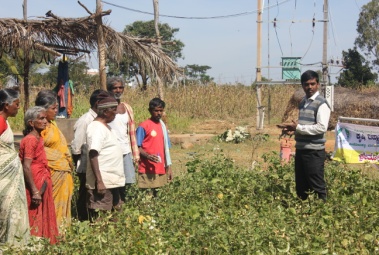 ¤gÀAvÀgÀ ºÀ¹gÀÄ ªÉÄÃ«UÁV – ªÁ¶ðPÀ ªÀÄvÀÄÛ §ºÀÄªÁ¶ðPÀ ªÉÄÃªÀÅ ¨É¼ÉUÀ¼À C¼ÀªÀrPÉ ªÀÄÄAZÀÆtÂ ¥ÁævÀåQëPÉAiÀÄr ¤gÀAvÀgÀ ºÀ¹gÀÄ ªÉÄÃ«UÁV – ªÁ¶ðPÀ ªÀÄvÀÄÛ §ºÀÄªÁ¶ðPÀ ªÉÄÃªÀÅ ¨É¼ÉUÀ¼À C¼ÀªÀrPÉAiÀÄ PÉëÃvÉÆæÃvÀìªÀªÀ£ÀÄß ¢£ÁAPÀ 27.01.2016 gÀAzÀÄ zÉÃªÀ£ÀºÀ½î vÁ®ÆèQ£À ¸ÁªÀPÀÌ£ÀºÀ½î UÁæªÀÄzÀ°è ºÀ«ÄäPÉÆ¼Àî¯ÁVvÀÄÛ. F ¸ÀAzÀ¨sÀðzÀ°è ²æÃ J.¦. «PÀæªÀiï, «µÀAiÀÄ vÀdÕgÀÄ (¨ÉÃ¸ÁAiÀÄ ±Á¸ÀÛç) EªÀgÀÄ ªÉÊeÁÕ¤PÀ ªÉÄÃ«£À GvÁàzÀ£Á vÀAvÀæUÀ¼ÀÄ, ¸ÀAgÀPÀëuÉ ªÀÄvÀÄÛ §gÀ ¥Àj¹ÜwAiÀÄ°è ¸ÀAgÀQëvÀ ªÉÄÃ«£À §¼ÀPÉAiÀÄ §UÉÎ w½¹zÀgÀÄ. 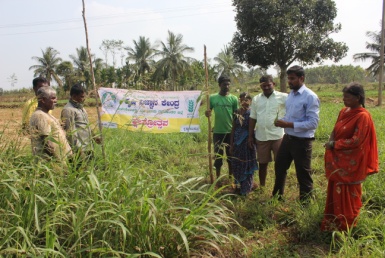 §ºÀÄ PÀmÁªÀÅ ªÉÄÃ«£À E¼ÀÄªÀj ªÀÄvÀÄÛ UÀÄtªÀÄlÖzÀ ¥Àj²Ã®£É 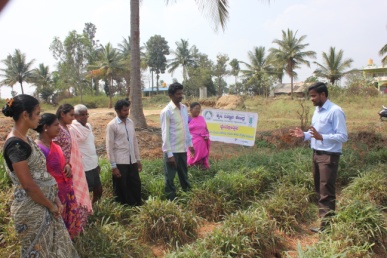 §ºÀÄ PÀmÁªÀÅ ªÉÄÃ«£À E¼ÀÄªÀj ªÀÄvÀÄÛ UÀÄtªÀÄlÖzÀ ¥Àj²Ã®£ÉAiÀÄ PÉëÃvÉÆæÃvÀìªÀªÀ£ÀÄß ¢£ÁAPÀ 28.01.2016 gÀAzÀÄ £É®ªÀÄAUÀ® vÁ®ÆèQ£À dPÀÌ£ÀºÀ½î UÁæªÀÄzÀ°è ºÀ«ÄäPÉÆ¼Àî¯ÁVvÀÄÛ. ²æÃ «PÀæªÀiï, «µÀAiÀÄ vÀdÕgÀÄ (¨ÉÃ¸ÁAiÀÄ ±Á¸ÀÛç) EªÀgÀÄ DAiÀiÁ ¸ÀÜ¼ÀPÉÌ C£ÀÄUÀÄtªÁzÀ ªÉÄÃ«£À ¨É¼ÉUÀ¼ÀÄ ªÀÄvÀÄÛ §ºÀÄ PÀmÁªÀÅ ªÉÄÃ«£À GvÀÛªÀÄ ¥À°vÁA±ÀPÁÌV ªÉÊeÁÕ¤PÀ ¨ÉÃ¸ÁAiÀÄ ¥ÀzÀÞwUÀ¼ÀÄ ªÀÄvÀÄÛ ¤ªÀðºÀuÉAiÀÄ §UÉÎ ªÀiÁ»w ¤ÃrzÀgÀÄ. qÁ. ©. ªÀÄAdÄ£Áxï, «µÀAiÀÄ vÀdÕgÀÄ (¸À¸Àå ¸ÀAgÀPÀëuÉ) EªÀgÀÄ F PÉëÃvÉÆæÃvÀìªÀzÀ°è ¨sÁUÀªÀ»¹zÀÝgÀÄ.  PÀqÀ¯ÉAiÀÄ°è ¸ÀªÀÄUÀæ ¨É¼É ¤ªÀðºÀuÉ  	ªÀÄÄAZÀÆtÂ ¥ÁævÀåQëPÉAiÀÄ°è PÀqÀ¯É ¨É¼ÉAiÀÄ ¸ÀªÀÄUÀæ ¨É¼É ¤ªÀðºÀuÉ JA§ ¥ÁævÀåQëPÉAiÀÄ£ÀÄß zÉÃªÀ£ÀºÀ½î vÁ®ÆèQ£À ©ÃqÀUÁ£ÀºÀ½î UÁæªÀÄzÀ°è ¢£ÁAPÀ 03.02.2016 gÀAzÀÄ DZÀj¸À¯Á¬ÄvÀÄ. F ¸ÀAzÀ¨sÀðzÀ°è qÁ.PÉ.dUÀ¢Ã±ÀégÀ, «¸ÀÛgÀuÁ ¤zÉðÃ±ÀPÀgÀÄ, PÀÈ¶ «±Àé«zÁå¤®AiÀÄ, ¨ÉAUÀ¼ÀÆgÀÄ EªÀgÀÄ ¨sÁgÀvÀzÀ DyðPÀ ªÀÄlÖ ¸ÀÄzsÁj¸À®Ä ¨ÉÃ¼É PÁ¼ÀÄUÀ¼À ªÀÄºÀvÀéªÀ£ÀÄß gÉÊvÀjUÉ w½¹zÀgÀÄ. qÁ.PÉ.J£ï.²æÃ¤ªÁ¸À¥Àà, PÁAiÀÄðPÀæªÀÄ ¸ÀAAiÉÆÃdPÀgÀÄ EªÀgÀÄ ¨ÉÃ¼É PÁ¼ÀÄUÀ¼À «¹ÛÃtðªÀ£ÀÄß ºÉaÑ¸À®Ä ¸ÀªÀÄÄzÁAiÀÄ DzsÁjvÀ ªÀiÁUÀðªÀ£ÀÄß «ªÀj¹zÀgÀÄ.  qÁ. ©. ªÀÄAdÄ£Áxï, «µÀAiÀÄ vÀdÕgÀÄ (¸À¸Àå ¸ÀAgÀPÀëuÉ) EªÀgÀÄ PÀqÀ¯ÉAiÀÄ°è PÁ¬Ä PÉÆgÀPÀzÀ ¤AiÀÄAvÀætPÉÌ ¸ÀªÀÄUÀæ ¤ªÀðºÀuÉ PÀæªÀÄUÀ¼ÀÄ ªÀÄvÀÄÛ gÁ¸ÁAiÀÄ¤PÀUÀ¼À ¸ÀÄgÀQëvÀ §¼ÀPÉAiÀÄ §UÉÎ «ªÀj¹zÀgÀÄ. 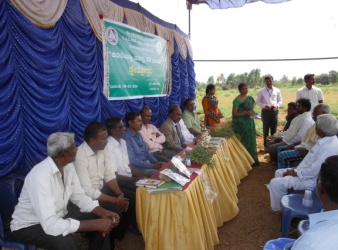 UÀÄ¯Á©0iÀÄ°è ¸ÀªÀÄUÀæ ¨É¼É ¤ªÀðºÀuÉ UÀÄ¯Á©0iÀÄ°è ¸ÀªÀÄUÀæ ¨É¼É ¤ªÀðºÀuÉ0iÀÄ PÉëÃvÉÆæÃvÀìªÀªÀ£ÀÄß ºÉÆ¸ÀPÉÆÃmÉ vÁ®ÆèQ£À D®¥Àà£ÀºÀ½î UÁæªÀÄzÀ°è ¢£ÁAPÀ 19.02.2016 gÀAzÀÄ ºÀ«ÄäPÉÆ¼Àî¯ÁVvÀÄÛ. qÁ.PÉ.J£ï.²æÃ¤ªÁ¸À¥Àà, PÁ0iÀÄðPÀæªÀÄ ¸ÀA0iÉÆÃdPÀgÀÄ UÀÄ¯Á©0iÀÄ ««zÀ vÀ½UÀ¼ÀÄ ªÀÄvÀÄÛ ªÉÊeÁÕ¤PÀ ¨ÉÃ¸Á0iÀÄ ¥ÀzÀÞw0iÀÄ §UÉÎ w½¹zÀgÀÄ. qÁ.©.ªÀÄAdÄ£Áxï, «µÀ0iÀÄ vÀdÕgÀÄ (¸À¸Àå ¸ÀAgÀPÀëuÉ) EªÀgÀÄ UÀÄ¯Á©UÉ vÀUÀÄ®ÄªÀ ««zÀ gÉÆÃUÀUÀ¼ÀÄ ªÀÄvÀÄÛ QÃlUÀ¼À ¤ªÀðºÀuÉ0iÀÄ §UÉÎ w½¹zÀgÀÄ. UÀÄ¯Á©0iÀÄ°è ¸ÀªÀÄUÀæ ¥ÉÇÃµÀPÁA±ÀUÀ¼À ¤ªÀðºÀuÉ §UÉÎ qÁ.©.f.ªÁ¸ÀAw, «µÀ0iÀÄ vÀdÕgÀÄ (ªÀÄtÄÚ «eÁÕ£À) w½¹zÀgÀÄ. 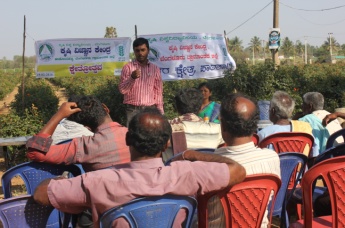 D®ÆUÀqÉØ0iÀÄ°è vÀqÀªÁzÀ CAUÀªÀiÁj gÉÆÃUÀzÀ ¸ÀªÀÄUÀæ ¤ªÀðºÀuÉ  D®ÆUÀqÉØ0iÀÄ°è vÀqÀªÁzÀ CAUÀªÀiÁj gÉÆÃUÀzÀ ¸ÀªÀÄUÀæ ¤ªÀðºÀuÉ0iÀÄ PÉëÃvÉÆæÃvÀìªÀªÀ£ÀÄß ¢£ÁAPÀ 02.03.2016 gÀAzÀÄ £É®ªÀÄAUÀ® vÁ®ÆèQ£À PÉ.Dgï.¥ÀÅgÀ UÁæªÀÄzÀ°è ºÀ«ÄäPÉÆ¼Àî¯ÁVvÀÄÛ. F ¸ÀAzÀ¨sÀðzÀ°è qÁ.©.ªÀÄAdÄ£Áxï, «µÀ0iÀÄ vÀdÕgÀÄ (¸À¸Àå ¸ÀAgÀPÀëuÉ) EªÀgÀÄ vÀqÀªÁzÀ CAUÀªÀiÁj gÉÆÃUÀ §gÀ®Ä ¥ÀæªÀÄÄR PÁgÀtUÀ¼ÀÄ ªÀÄvÀÄÛ gÉÆÃUÀzÀ wÃªÀævÉ0iÀÄ£ÀÄß PÀrªÉÄ ªÀiÁqÀ®Ä ««zÀ PÀæªÀÄUÀ¼À §UÉÎ w½¹ QÃl£Á±ÀPÀUÀ¼À ¸ÀÄgÀQëvÀ §¼ÀPÉ0iÀÄ §UÉÎ w½¹zÀgÀÄ.   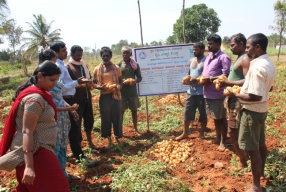 D®ÆUÀqÉØ0iÀÄ°è ¸À¯ÉáÃmï D¥sóï ¥ÉÇmÁåµï ªÀÄvÀÄÛ CPÁð ¸ÀÆPÁë÷ätÄ fÃ«UÀ¼À «Ä±ÀætzÀ §¼ÀPÉ D®ÆUÀqÉØ ¨É¼ÉUÉ ¸À¯ÉáÃmï D¥sï ¥ÉÇmÁåµï ªÀÄvÀÄÛ CPÁð ¸ÀÆPÁë÷ätÄ «Ä±ÀætzÀ §¼ÀPÉ0iÀÄ PÉëÃvÉÆæÃvÀìªÀªÀ£ÀÄß ¢£ÁAPÀ 03.03.2016 gÀAzÀÄ £É®ªÀÄAUÀ® vÁ®ÆèQ£À PÉ.Dgï.¥ÀÅgÀ UÁæªÀÄzÀ°è ºÀ«ÄäPÉÆ¼Àî¯ÁVvÀÄÛ. qÁ.©.f.ªÁ¸ÀAw, «µÀ0iÀÄ vÀdÕgÀÄ (ªÀÄtÄÚ «eÁÕ£À) EªÀgÀÄ D®ÆUÀqÉØUÉ ¥ÉÇmÁåµï ¥ÉÇÃµÀPÁA±ÀzÀ ªÀÄºÀvÀé ªÀÄvÀÄÛ ««zÀ ¥ÉÇmÁåµï UÉÆ§âgÀUÀ½UÉ ºÉÆÃ°¹zÀgÉ ¸À¯ÉáÃmï D¥sï ¥ÉÇmÁåµï£À G¥À0iÉÆÃUÀUÀ¼À£ÀÄß w½¹, ªÀÄtÂÚ£À°ègÀÄªÀ ¸ÀÆPÁë÷ätÄ fÃ«UÀ¼À Qæ0iÉÄ0iÀÄ£ÀÄß ºÉaÑ¸ÀÄªÀ°è ªÀÄvÀÄÛ ¸ÉÆgÀUÀÄ gÉÆÃUÀzÀ ¤0iÀÄAvÀætPÉÌ CPÁð ¸ÀÆPÁë÷ätÄ fÃ«UÀ¼À «Ä±ÀætzÀ ªÀÄºÀvÀéªÀ£ÀÄß «ªÀj¹zÀgÀÄ. qÁ.©.ªÀÄAdÄ£Áxï, «µÀ0iÀÄ vÀdÕgÀÄ (¸À¸Àå ¸ÀAgÀPÀëuÉ) EªÀgÀÄ vÁQ£À°è DgÉÆÃUÀåªÀAvÀ VqÀUÀ¼À ¤ªÀðºÀuÉUÁV ¸À¸Àå ¸ÀAgÀPÀëuÁ PÀæªÀÄUÀ¼À §UÉÎ «ªÀj¹zÀgÀÄ. 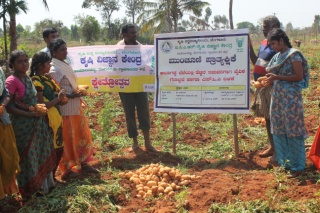 vÁgÀ¹ ªÉÄÃ¯É PÉÊvÉÆÃl ªÀÄvÀÄÛ GvÀÛªÀÄ DgÉÆÃUÀåPÁÌV UÀÈºÀ vÁådåzÀ ¥Àj¸ÀgÀ ¸ÉßÃ» ¤ªÀðºÀuÉ PÀæªÀÄUÀ¼ÀÄ 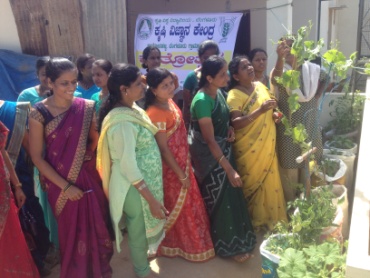    ¢£ÁAPÀ 12.03.2016 gÀAzÀÄ zÉÆqÀØ§¼Áî¥ÀÅgÀ ¥ÀlÖtzÀ°è vÁgÀ¹ ªÉÄÃ¯É PÉÊvÉÆÃl ªÀÄvÀÄÛ GvÀÛªÀÄ DgÉÆÃUÀåPÁÌV UÀÈºÀ vÁådåzÀ ¥Àj¸ÀgÀ ¸ÉßÃ» ¤ªÀðºÀuÉ PÀæªÀÄUÀ¼À PÉëÃvÉÆæÃvÀìªÀªÀ£ÀÄß ºÀ«ÄäPÉÆ¼Àî¯ÁVvÀÄÛ. F ¸ÀAzÀ¨sÀðzÀ°è qÁ. ¸À«vÁ J¸ï. ªÀÄAUÀ£ÀªÀgï, «µÀ0iÀÄ vÀdÕgÀÄ (UÀÈºÀ «eÁÕ£À) EªÀgÀÄ ªÀiÁvÀ£ÁqÀÄvÁÛ ¥ÀlÖt ¥ÀæzÉÃ±ÀUÀ¼À°è vÁgÀ¹ ªÉÄÃ¯É vÀgÀPÁjUÀ¼À£ÀÄß ¨É¼ÉzÀÄ ¸ÉÃ«¸ÀÄªÀÅzÀgÀ ªÀÄÆ®PÀ ¢£À¤vÀåzÀ DºÁgÀPÉÌ ¨ÉÃPÁUÀÄªÀ ®WÀÄ ¥ÉÇÃµÀPÁA±ÀUÀ¼À PÉÆgÀvÉ0iÀÄ£ÀÄß ¤ÃV¹PÉÆ¼Àî§ºÀÄzÀÄ JAzÀÄ w½¹zÀgÀÄ. UÀÈºÀ vÁådåzÀ «AUÀqÀuÉ0iÀÄ ªÀÄºÀvÀé ªÀÄvÀÄÛ UÀÈºÀ vÁådåªÀ£ÀÄß ªÀÄrPÉUÀ¼À ªÀÄÆ®PÀ ¸ÁªÀ0iÀÄªÀ vÁådåªÀ£ÁßV ¥ÀjªÀwð¸ÀÄªÀ ¥ÁævÀåQëPÉ0iÀÄ£ÀÄß vÉÆÃj¹PÉÆlÖgÀÄ. qÁ. ©.f ªÁ¸ÀAw, «µÀ0iÀÄ vÀdÕgÀÄ (ªÀÄtÄÚ «eÁÕ£À) vÀgÀPÁj ¸ÉàµÀ¯ï §¼ÀPÉ0iÀÄ ªÀÄºÀvÀé ªÀÄvÀÄÛ ¸ÁªÀ0iÀÄªÀ ¥ÀzÀÞw0iÀÄ°è vÁgÀ¹ ªÉÄÃ¯É vÀgÀPÁjUÀ¼À£ÀÄß ¨É¼É0iÀÄ®Ä QÃlUÀ¼À ¤ªÀðºÀuÉUÁV ¨ÉÃ«£À JuÉÚ0iÀÄ §¼ÀPÉ0iÀÄ §UÉÎ w½¹zÀgÀÄ. PÀrØ ©Ã£ïì ¸ÀªÀÄUÀæ ¨É¼É ¤ªÀðºÀuÉ      PÀrØ ©Ã£ïì ¸ÀªÀÄUÀæ ¨É¼É ¤ªÀðºÀuÉ0iÀÄ PÉëÃvÉÆæÃvÀìªÀªÀ£ÀÄß zÉÆqÀØ§¼Áî¥ÀÅgÀ vÁ®ÆèQ£À aÃ¯ÉÃ£ÀºÀ½î UÁæªÀÄzÀ°è ¢£ÁAPÀ 16.03.16 gÀAzÀÄ ºÀ«ÄäPÉÆ¼Àî¯ÁVvÀÄÛ. qÁ ©. ªÀÄAdÄ£ÁxÀ, «µÀ0iÀÄ vÀdÕgÀÄ (¸À¸Àå ¸ÀAgÀPÀëuÉ) EªÀgÀÄ ©Ã£ïì ¨É¼ÉUÉ vÀUÀÄ®ÄªÀ gÉÆÃUÀ ªÀÄvÀÄÛ QÃlUÀ¼À ¸ÀªÀÄUÀæ ¤ªÀðºÀuÉ §UÉÎ «ªÀj¹zÀgÀÄ.  qÁ. ©.f ªÁ¸ÀAw, «µÀ0iÀÄ vÀdÕgÀÄ (ªÀÄtÄÚ «eÁÕ£À) vÀgÀPÁj ¸ÉàµÀ¯ï §¼ÀPÉ0iÀÄ ªÀÄºÀvÀé ªÀÄvÀÄÛ ¸ÁªÀ0iÀÄªÀ ¥ÀzÀÞw0iÀÄ°è vÁgÀ¹ ªÉÄÃ¯É vÀgÀPÁjUÀ¼À£ÀÄß ¨É¼É0iÀÄ®Ä QÃlUÀ¼À ¤ªÀðºÀuÉUÁV ¨ÉÃ«£À JuÉÚ0iÀÄ §¼ÀPÉ0iÀÄ §UÉÎ w½¹zÀgÀÄ. 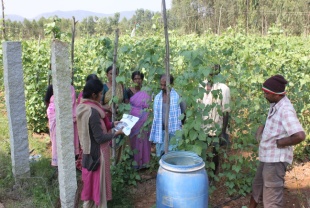 ¥ÀæªÀÄÄR ¢£ÀUÀ¼À DZÀgÀuÉ CAvÀgÁ¶ÖçÃ0iÀÄ ªÀÄ»¼Á ¢£ÁZÀgÀuÉ PÀÈ¶ «eÁÕ£À PÉÃAzÀæ, ¨ÉAUÀ¼ÀÆgÀÄ UÁæªÀiÁAvÀgÀ f¯Éè ¢£ÁAPÀ 10.03.2016 gÀAzÀÄ zÉÆqÀØ§¼Áî¥ÀÅgÀ vÁ®ÆèQ£À vÀÆ§UÉgÉ UÁæªÀÄzÀ°è CAvÀgÀgÁ¶ÖçÃ0iÀÄ ªÀÄ»¼Á ¢£ÁZÀgÀuÉ0iÀÄ£ÀÄß DZÀj¸À¯Á¬ÄvÀÄ. qÁ.J¸ï.JA.¸À«vÁ, «µÀ0iÀÄ vÀdÕgÀÄ (UÀÈºÀ «eÁÕ£À) EªÀgÀÄ ªÀiÁvÀ£ÁqÀÄvÁÛ F ¢£ÁZÀgÀuÉ0iÀÄ£ÀÄß ªÀiÁZïð 8 gÀAzÀÄ ¥Àæ¥ÀAZÀzÀ ¥ÀÇtð DZÀj¸À¯ÁUÀÄwÛzÉ.  CAvÀgÀgÁ¶ÖçÃ0iÀÄ ªÀÄlÖzÀ°è F ¥ÀæªÀÄÄR ¢£ÁZÀgÀuÉ0iÀÄ£ÀÄß 106 ªÀµÀðUÀ½AzÀ ªÀiÁZïð 8gÀAzÀÄ DZÀj¸ÀÄªÀ GzÉÝÃ±ÀªÀ£ÀÄß w½¹, ªÀÄ»¼É0iÀÄgÀ ¸ÁzsÀ£ÉUÀ¼ÁzÀ UÀÈ»tÂ0iÀiÁV, vÁ¬Ä0iÀiÁV ºÁUÀÆ zÀÄr0iÀÄÄªÀ ªÀÄ»¼É0iÀiÁV vÀªÀÄä PÀÄlÄA§ ªÀÄvÀÄÛ PÀbÉÃj PÉ®¸ÀUÀ¼À£ÀÄß ¤¨sÁ¬Ä¸ÀÄªÀ PÉ®¸ÀzÀ jÃw0iÀÄ §UÉÎ CjªÀÅ ªÀÄÆr¹zÀgÀÄ. F ªÀµÀðzÀ ªÀÄ»¼Á ¢£ÁZÀgÀuÉAiÀÄ zsÉåÃ0iÀÄ «µÀ0iÀÄ ‘¸ÀªÀiÁ£ÀvÉUÁV ¥ÀæweÉÕ’ JA§ÄzÀgÀ §UÉÎ «ªÀj¹, ªÀÄ»¼ÉAiÀÄgÀÄ ªÀÄ£ÉAiÀÄ°èAiÉÄÃ DzÁAiÀÄ ¥ÀqÉAiÀÄ®Ä UÁæ«ÄÃt ¥ÀæzÉÃ±ÀUÀ¼À°è ¹UÀÄªÀ ¥ÀzÁxÀðUÀ¼À ªÀiË®åªÀzsÀð£ÉUÉ ºÉZÀÄÑ MvÀÄÛ ¤ÃqÀ¨ÉÃPÀÄ JAzÀÄ w½¹, ºÀ®¹£À ºÀtÂÚ¤AzÀ vÀAiÀiÁj¸À§ºÀÄzÁzÀ PÉ®ªÀÅ ªÀiË®åªÀ¢üðvÀ ¥ÀzÁxÀðUÀ¼À  ¥ÁævÀåQëPÉ ªÀiÁr vÉÆÃj¸À¯Á¬ÄvÀÄ. 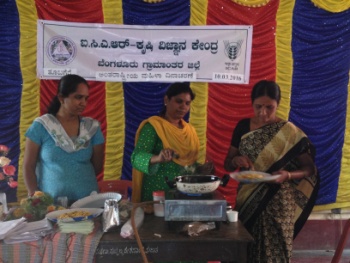 M¼ÁAUÀt vÀgÀ¨ÉÃw PÁAiÀÄðPÀæªÀÄUÀ¼ÀÄ »AUÁgÀÄ ¨É¼ÉUÀ¼À ¸ÀªÀÄUÀæ ¦ÃqÉ ¤ªÀðºÀuÉAiÀÄ ¥ÀÇªÀð¨sÁ« vÀgÀ¨ÉÃw PÁAiÀÄðPÀæªÀÄ gÉÊvÀ ªÀÄvÀÄÛ gÉÊvÀ ªÀÄ»¼ÉAiÀÄjUÉ »AUÁgÀÄ ¨É¼ÉUÀ¼À ¸ÀªÀÄUÀæ ¦ÃqÉ ¤ªÀðºÀuÉAiÀÄ JgÀqÀÄ ¢£ÀUÀ¼À ¥ÀÇªÀð¨sÁ« vÀgÀ¨ÉÃw PÁAiÀÄðPÀæªÀÄªÀ£ÀÄß ¢£ÁAPÀ 22 ªÀÄvÀÄÛ 23, ¥sÉ§æªÀj, 2016gÀAzÀÄ ºÀ«ÄäPÉÆ¼Àî¯ÁVvÀÄÛ. F vÀgÀ¨ÉÃw PÁAiÀÄðPÀæªÀÄªÀ£ÀÄß PÉÃA¢æÃAiÀÄ ¸ÀªÀÄUÀæ ¦ÃqÉ ¤ªÀðºÀuÉ PÉÃAzÀæ, PÁqÀÄUÉÆÃr, ¨ÉAUÀ¼ÀÆgÀÄ EªÀgÀ ¸ÀAAiÀÄÄPÀÛ D±ÀæAiÀÄzÀ°è £ÀqÉ¸À¯Á¬ÄvÀÄ. ¥ÀæªÀÄÄR »AUÁgÀÄ ¨É¼ÉUÀ¼ÁzÀ PÀqÀ¯É, D®ÆUÀqÉØ, mÉÆªÀiÁåmÉÆ EvÁå¢ ¨É¼ÉUÀ¼À QÃl ªÀÄvÀÄÛ gÉÆÃUÀUÀ¼À §UÉÎ ZÀað¸À¯Á¬ÄvÀÄ. ¸ÀªÀÄUÀæ ¦ÃqÉ ¤ªÀðºÀuÉ ¥ÀzÀÞwUÀ¼À §UÉÎ ªÀiÁ»w ¤Ãr eÉÊ«PÀ ¦ÃqÉ ºÀvÉÆÃn PÀæªÀÄUÀ¼À£ÀÄß ¥ÁævÀåQëPÉ ªÀÄÆ®PÀ vÉÆÃj¸À¯Á¬ÄvÀÄ.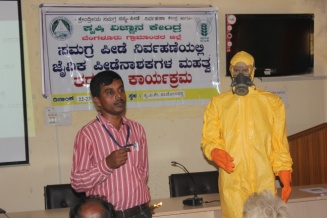  ¸ÀªÀÄUÀæ PÀÈ¶ ¥ÀzÀÞwAiÀÄ£ÀÄß C¼ÀªÀr¹PÉÆArgÀÄªÀ gÉÊvÀgÀ AiÀÄ±ÉÆÃUÁxÉUÀ¼ÀÄ ¥ÀæUÀw¥ÀgÀ gÉÊvÀgÀ C£ÀÄ¨sÀªÀUÀ¼À£ÀÄß ºÀAaPÉÆ¼ÀÄîªÀ MAzÀÄ ¢£ÀzÀ PÁAiÀÄðPÀæªÀÄªÀ£ÀÄß ¢£ÁAPÀ 19, ¥sÉ§æªÀj 2016gÀAzÀÄ ºÀ«ÄäPÉÆ¼Àî¯ÁVvÀÄÛ. F PÁAiÀÄðPÀæªÀÄzÀ°è ¸ÀªÀÄUÀæ PÀÈ¶ ¥ÀzÀÞwAiÀÄ£ÀÄß C¼ÀªÀr¹PÉÆArgÀÄªÀ ¥ÀæUÀw¥ÀgÀ gÉÊvÀgÀ C£ÀÄ¨sÀªÀUÀ¼À£ÀÄß EvÀgÉ gÉÊvÀgÉÆqÀ£É ºÀAaPÉÆAqÀgÀÄ. f¯Áè  ªÀÄlÖzÀ ¥ÀæUÀw¥ÀgÀ gÉÊvÀgÁzÀ  ²æÃ ®PÉë÷äÃUËqÀgÀÄ ªÀÄvÀÄÛ ²æÃ dAiÀÄgÁªÀÄAiÀÄå, PÀÈ¶PÀ ¸ÀªÀiÁdzÀ ¤zÉðÃ±ÀPÀgÀÄ PÀÈ¶AiÀÄ°è JzÀÄj¸ÀÄwÛgÀÄªÀ ¸ÀªÀÄ¸ÉåUÀ¼ÀÄ, ¸ÀªÀÄUÀæ PÀÈ¶ ¥ÀzÀÞwAiÀÄ ¥ÁægÀA©üPÀ ºÀAvÀUÀ¼ÀÄ ªÀÄvÀÄÛ ¸ÀªÀÄUÀæ PÀÈ¶ ¥ÀzÀÞwAiÀÄ£ÀÄß C¼ÀªÀr¹PÉÆ¼ÀÄîªÀÅzÀjAzÀ ¸ÀÄ¹ÜgÀ DzÁAiÀÄ ªÀÄvÀÄÛ GzÉÆåÃUÀ ¸ÀÈ¶×AiÀÄ §UÉÎ EvÀgÉ gÉÊvÀgÉÆqÀ£É ZÀað¹zÀgÀÄ. 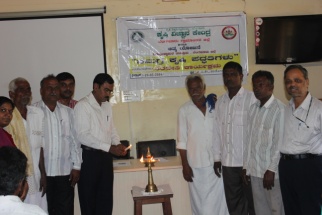 ¥À±ÀÄ ¨sÁUÀå AiÉÆÃd£ÉAiÀÄ ¥sÀ¯Á£ÀÄ¨sÀ«UÀ½UÉ ºÉÊ£ÀÄUÁjPÉ §UÉÎ vÀgÀ¨ÉÃw ¥À±ÀÄ ¸ÀAUÉÆÃ¥À£É ªÀÄvÀÄÛ ¥À±ÀÄ «eÁÕ£À E¯ÁSÉAiÀÄ ¸ÀºÀAiÉÆÃUÀzÀ°è ¥À±ÀÄ¨sÁUÀå AiÉÆÃd£ÉAiÀÄ ¥sÀ¯Á£ÀÄ¨sÀ«UÀ½UÉ ¢£ÁAPÀ 28-30,  ªÀiÁZïð 2016 gÀªÀgÉUÉ ªÀÄÆgÀÄ ¢£ÀUÀ¼À PÁ® ºÉÊ£ÀÄUÁjPÉ §UÉÎ vÀgÀ¨ÉÃw ¤ÃqÀ¯Á¬ÄvÀÄ. ¥À±ÀÄ ¸ÁPÁtÂPÉ ¥ÀzÀÞwUÀ¼ÀÄ, RZÀÄð PÀrªÉÄ ªÀiÁqÀÄªÀ vÀAvÀæUÀ¼ÀÄ, DgÉÆÃUÀå ¤ªÀðºÀuÉ ªÀÄvÀÄÛ ¸ÀA¥À£ÀÆä®UÀ¼À ¤ªÀðºÀuÉUÁV gÉÊvÀ UÀÄA¥ÀÅUÀ¼À gÀZÀ£É §UÉÎ ZÀað¸À¯Á¬ÄvÀÄ.  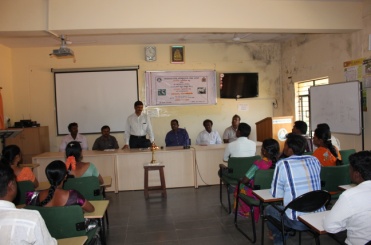 ºÉÆgÁAUÀt vÀgÀ¨ÉÃw PÁAiÀÄðPÀæªÀÄUÀ¼ÀÄ PÀÈ¶ «eÁÕ£À PÉÃAzÀæzÀ°è ®¨sÀå«gÀÄªÀ EvÀgÉ ¸ÉÃªÉUÀ¼ÀÄªÀÄtÄÚ ªÀÄvÀÄÛ ¤Ãj£À ªÀiÁzÀjUÀ¼À «±ÉèÃµÀuÉ ªÀÄvÀÄÛ ªÀÄtÂÚ£À DgÉÆÃUÀå ªÀÄvÀÄÛ ¤Ãj£À ¤ªÀðºÀuÉUÉ ¸ÀÆPÀÛ ¸À®ºÉ (ªÀÄtÄÚ ªÀÄvÀÄÛ ¤ÃgÀÄ ¥ÀæAiÉÆÃUÁ®AiÀÄ)gÉÆÃUÀ ªÀÄvÀÄÛ QÃl¨Á¢vÀ VqÀUÀ¼À «±ÉèÃµÀuÉ ªÀÄvÀÄÛ ¸ÀªÀÄUÀæ ¦ÃqÉ ¤ªÀðºÀuÉ ¥ÀzÀÝwUÀ¼À §UÉÎ ¸À®ºÉ (¸À¸Àå ¥ÀæAiÉÆÃUÁ®AiÀÄ)UÀÄtªÀÄlÖzÀ £À¸Àðj VqÀUÀ¼À GvÁàzÀ£É ªÀÄvÀÄÛ ªÀiÁgÁl ºÁUÀÆ £À¸Àðj ¤ªÀðºÀuÉUÉ ¸À®ºÉ (gÁ¶ÖçÃAiÀÄ vÉÆÃlUÁjPÉ «ÄµÀ£ï ªÀiÁzÀj £À¸Àðj)vÀgÀPÁj ¸ÉàµÀ¯ï GvÁàzÀ£É ªÀÄvÀÄÛ ªÀiÁgÁlQgÀÄzsÁ£Àå ¸ÀA¸ÀÌgÀuÁ WÀlPÀPÀÈ¶ «eÁÕ£À PÉÃAzÀæzÀ ªÀiÁgÁl ªÀÄ½UÉºÉÆAUÉ JuÉÚ, »Ar ªÀÄvÀÄÛ eÉÊ«PÀ EAzsÀ£À GvÁézÀ£É ªÀÄvÀÄÛ ªÀiÁgÁl vÁAwæPÀ ªÀiÁ»w ªÀÄvÀÄÛ ªÀiÁgÁl ¸ÉÃªÉ  gÉÊvÀgÀ 820 ªÀÄtÄÚ ªÀÄvÀÄÛ756 ¤Ãj£À ªÀiÁzÀjUÀ¼À «±ÉèÃµÀuÉ ªÀÄvÀÄÛ ¸ÀÆPÀÛ ¸À®ºÉ ««zÀ vÀgÀPÁj ¨É¼ÉUÀ½UÉ 29 Q.UÁæA vÀgÀPÁj ¸ÉàµÀ¯ï ªÀiÁgÁlGvÀÛªÀÄ UÀÄtªÀÄlÖzÀ 263 vÉÆÃlUÁjPÁ £À¸Àðj VqÀUÀ¼À ªÀiÁgÁl¸À¸Àå DgÉÆÃUÀå aQvÁì®AiÀÄ gÉÆÃUÀ ªÀÄvÀÄÛ QÃl¨Á¢vÀ VqÀUÀ¼À «±ÉèÃµÀuÉ ªÀÄvÀÄÛ ¸ÀÆPÀÛ ¸À®ºÉ C¥ÀàPÁgÀ£ÀºÀ½î, aÃ¯ÉÃ£ÀºÀ½î, £É®ªÀÄAUÀ®, £ÁUÀ±ÉnÖºÀ½î, ¥Á¥À£ÀºÀ½î, w¥ÀÇàgÀÄ, ªÁtÂUÀgÀºÀ½î, ©ÃqÀUÁ£ÀºÀ½î, VqÀØ¥Àà£ÀºÀ½î, CUÀ®PÀÄ¥Éà, L§¸Á¥ÀÅgÀ, PÉ.Dgï.¥ÀÅgÀ, N§¼Á¥ÀÅgÀ, ªÀÄvÀÄÛ D®¥Àà£ÀºÀ½î UÁæªÀÄUÀ¼À°è QÃl ºÁUÀÆ gÉÆÃUÀ ¨Á¢üvÀ vÁPÀÄUÀ½UÉ ¨sÉÃn ¤Ãr ¸ÀÆPÀÛ ¸À®ºÉ ¤ÃqÀ¯Á¬ÄvÀÄ.PÀrØ ºÀÄgÀÄ½AiÀÄ°è gÀ¸ÁªÀjAiÀÄ ªÀÄºÀvÀé 05.01.16aÃ¯ÉÃ£ÀºÀ½î D®ÆUÀqÉØAiÀÄ°è ¥ÉÇmÁå¶AiÀÄA ¥ÉÇÃµÀPÁA±ÀPÁÌV J¸ï.M.¦ §¼ÀPÉ 06.01.16PÉ.Dgï. ¥ÀÅgÀ PÁå¦ìPÀA£À°è vÀgÀPÁj ¸ÉàµÀ¯ï ¹A¥ÀgÀuÉAiÀÄ ªÀÄºÀvÀé 07.01.16PÉ.Dgï. ¥ÀÅgÀ¸ÀªÀÄvÉÆÃ®£À ¥À±ÀÄ DºÁgÀ 12.1.16ºÉÆ¸ÀºÀ½î ªÀÄtÄÚ DgÉÆÃUÀå ¤ªÀðºÀuÉ 24.02.16¸ÉÆtÚºÀ½î¥ÀÅgÀ ¸ÀªÀÄUÀæ ¥ÉÇÃµÀPÁA±À ¤ªÀðºÀuÉ 25.02.16zÉÆqÀØ¨É¼ÀªÀAUÀ® vÁgÀ¹ PÉÊvÉÆÃlzÀ°è vÀgÀPÁj ¸ÉàµÀ¯ï ªÀÄvÀÄÛ ¨ÉÃ«£À JuÉÚAiÀÄ §¼ÀPÉ 03.03.16zÉÆqÀØ§¼Áî¥ÀÅgÀ vÁgÀ¹ PÉÊvÉÆÃl ªÀÄvÀÄÛ UÀÈºÀvÁådåzÀ ¥Àj¸ÀgÀ ¸ÉßÃ» ¤ªÀðºÀuÉ 12.03.16zÉÆqÀØ§¼Áî¥ÀÅgÀªÀÄÄRå ¸ÀA¥ÁzÀPÀgÀÄqÁ. PÉ.J£ï.²æÃ¤ªÁ¸À¥ÀàPÁAiÀÄðPÀæªÀÄ ¸ÀAAiÉÆÃdPÀgÀÄ¸ÀA¥ÁzÀPÀgÀÄqÁ. JA.¥ÀzÁäªÀw«µÀAiÀÄ vÀdÕgÀÄ (PÀÈ¶ «¸ÀÛgÀuÉ)ªÀÄÄRå ¸ÀA¥ÁzÀPÀgÀÄqÁ. PÉ.J£ï.²æÃ¤ªÁ¸À¥ÀàPÁAiÀÄðPÀæªÀÄ ¸ÀAAiÉÆÃdPÀgÀÄ¸ÀA¥ÁzÀPÀgÀÄqÁ. JA.¥ÀzÁäªÀw«µÀAiÀÄ vÀdÕgÀÄ (PÀÈ¶ «¸ÀÛgÀuÉ)¸ÀºÀ ¸ÀA¥ÁzÀPÀgÀÄqÁ. ¸À«vÁ J¸ï. ªÀÄAUÁ£ÀªÀgÀ«µÀAiÀÄ vÀdÕgÀÄ (UÀÈºÀ «eÁÕ£À)²æÃªÀÄw ©.f. ªÁ¸ÀAw«µÀAiÀÄ vÀdÕgÀÄ (ªÀÄtÄÚ «eÁÕ£À)²æÃ J ¸ÀÄzÀ±Àð£À gÉrØ«µÀAiÀÄ vÀdÕgÀÄ (¨ÉÃ¸ÁAiÀÄ ±Á¸ÀÛç)¸ÀºÀ ¸ÀA¥ÁzÀPÀgÀÄqÁ. ¸À«vÁ J¸ï. ªÀÄAUÁ£ÀªÀgÀ«µÀAiÀÄ vÀdÕgÀÄ (UÀÈºÀ «eÁÕ£À)²æÃªÀÄw ©.f. ªÁ¸ÀAw«µÀAiÀÄ vÀdÕgÀÄ (ªÀÄtÄÚ «eÁÕ£À)²æÃ J ¸ÀÄzÀ±Àð£À gÉrØ«µÀAiÀÄ vÀdÕgÀÄ (¨ÉÃ¸ÁAiÀÄ ±Á¸ÀÛç)qÁ. D£ÀAzï © ªÀÄuÉUÁgÀ«µÀAiÀÄ vÀdÕgÀÄ (¥À±ÀÄ «eÁÕ£À)qÁ. ©. ªÀÄAdÄ£ÁxÀ«µÀAiÀÄ vÀdÕgÀÄ (¸À¸Àå ¸ÀAgÀPÀëuÉ)²æÃªÀÄw ©.«.ªÀÄAdÄ¼ÀvÀgÀ¨ÉÃw ¸ÀºÁAiÀÄPÀgÀÄºÉaÑ£À ªÀiÁ»wUÁV ¸ÀA¥ÀQð¹PÁ0iÀÄðPÀæªÀÄ ¸ÀA0iÉÆÃdPÀgÀÄPÀÈ¶ «eÁÕ£À PÉÃAzÀæ, ºÁqÉÆÃ£ÀºÀ½îzÉÆqÀØ§¼Áî¥ÀÅgÀ vÁ®ÆèPÀÄ¨ÉAUÀ¼ÀÆgÀÄ UÁæªÀiÁAvÀgÀ f¯Éè.zÀÆgÀªÁtÂ ¸ÀASÉå : 080-27652082, 27652093«ÄAZÀAZÉ :  kvkbrd@gmail.comCAvÀðeÁ® vÁt: www.kvkbrd.orgºÉaÑ£À ªÀiÁ»wUÁV ¸ÀA¥ÀQð¹PÁ0iÀÄðPÀæªÀÄ ¸ÀA0iÉÆÃdPÀgÀÄPÀÈ¶ «eÁÕ£À PÉÃAzÀæ, ºÁqÉÆÃ£ÀºÀ½îzÉÆqÀØ§¼Áî¥ÀÅgÀ vÁ®ÆèPÀÄ¨ÉAUÀ¼ÀÆgÀÄ UÁæªÀiÁAvÀgÀ f¯Éè.zÀÆgÀªÁtÂ ¸ÀASÉå : 080-27652082, 27652093«ÄAZÀAZÉ :  kvkbrd@gmail.comCAvÀðeÁ® vÁt: www.kvkbrd.orgºÉaÑ£À ªÀiÁ»wUÁV ¸ÀA¥ÀQð¹PÁ0iÀÄðPÀæªÀÄ ¸ÀA0iÉÆÃdPÀgÀÄPÀÈ¶ «eÁÕ£À PÉÃAzÀæ, ºÁqÉÆÃ£ÀºÀ½îzÉÆqÀØ§¼Áî¥ÀÅgÀ vÁ®ÆèPÀÄ¨ÉAUÀ¼ÀÆgÀÄ UÁæªÀiÁAvÀgÀ f¯Éè.zÀÆgÀªÁtÂ ¸ÀASÉå : 080-27652082, 27652093«ÄAZÀAZÉ :  kvkbrd@gmail.comCAvÀðeÁ® vÁt: www.kvkbrd.orgUÉ,------------------------------------------------------------------------------------     -------------------------------------------UÉ,------------------------------------------------------------------------------------     -------------------------------------------